AVIZasupra rezultatelor proiectului de cercetare instituțional 15.817.04.39A „Implementarea unei metode chirurgicale în tratamentul glaucomului cu implantarea șuntului cu supapă elaborat” pentru anul 2019, perfectat în baza procesului-verbal al Biroului Secției Științe ale Vieții a AŞM nr. 4 din 01.04.2020S-a discutat: Cu privire la audierea raportului proiectului de cercetare instituțional 15.817.04.39A „Implementarea unei metode chirurgicale în tratamentul glaucomului cu implantarea șuntului cu supapă elaborat”, dr. hab. Bendelic Eugen, Universitatea de Stat de Medicină și Farmacie ”Nicolae Testemițanu”.    S-a decis:  În baza audierii raportului prezentat de directorul de proiect, având în vedere avizul pozitiv al expertului independent, raportul pe proiectul instituțional 15.817.04.39A „Implementarea unei metode chirurgicale în tratamentul glaucomului cu implantarea șuntului cu supapă elaborat” este acceptat cu calificativul general „Raport acceptat”.Noutate si valoarea rezultatelor științifice – ”înaltă”. Metoda propusă în microchirurgia glaucomului cu implantarea șuntului cu supapă permite îmbunătăţirea rezultatelor tratamentului şi reabilitarea acestor bolnavi, ceea ce reduce numărul cazurilor de orbire şi invaliditate, favorizând astfel bunăstarea şi îmbătrânirea în condiţii bune de sănătate. În condiţiile fondării şi dezvoltării metodelor chirurgicale şi a șuntului antiglaucomatos cu supapă autohton, vom obţine o contribuție atât directă, cât şi indirectă asupra nivelului sănătăţii în Republica MoldovaAplicarea practică a rezultatelor – pozitivă. A fost depus setul de acte pentru un brevet de invenție.Participarea tinerilor este suficientă. Participă 2 tineri până la 35 ani și se realizează o teză de doctorat.Participarea în proiecte internaționale este pozitivă.Infrastructura și echipamentul de cercetare utilizat – a fost utilizată infrastructura și echipamentul de cercetare ale Universității de Stat de Medicină și Farmacie ”Nicolae Testemițanu”.     Vicepreședinte al AȘM, conducătorul Secției Științe ale Vieții a AȘM,  acad. 			                           Boris GAINASecretar științific al SȘV,doctor                                                                                        Leonid CHIȘLARUACADEMIA DE ŞTIINŢEA MOLDOVEISECŢIA ŞTIINŢE ALE VIEȚIIBd. Ştefan cel Mare 1MD-2001, Chişinău, Republica MoldovaTel/Fax: /373-22/ 27-07-57E-mail: sectiamed@asm.md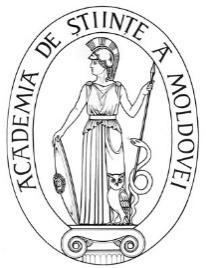 ACADEMY OF SCIENCESOF MOLDOVA   SECTION LIFE SCIENCESStefan cel Mare Ave., 1MD-2001 Chisinau, Republic of MoldovaTel/Fax: /373-22/ 27-07-57E-mail: sectiamed@asm.md